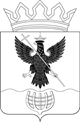 Администрация Воротынского муниципального районаНижегородской областиМуниципальное бюджетное общеобразовательное учреждениеМихайловская средняя  школа        П Р И К А Зот  30 августа  2018  года                                                           № 61– ОДО назначении ответственных лиц за работу по профилактике коррупционных и иных правонарушений в школе, о разработке плана мероприятийВ соответствии с Федеральными законами Российской Федерации от 25.12.2008    № 273-ФЗ «О противодействии коррупции, в целях реализации государственной политики в сфере противодействию коррупции и организации эффективной работы по противодействию коррупции, устранению порождающих её причин и условий, п р и к а з ы в а ю:1.  Назначить ответственными лицами за работу по профилактике коррупционных и иных правонарушений, следующих работников школы:- Котову Татьяну Михайловну, заместителя директора по учебно-воспитательной работе;- Муранову Надежду Юрьевну, заместителя директора по учебно-воспитательной работе.2. Возложить на лиц, ответственных за работу по профилактике коррупционных и иных правонарушений следующие функции:             - обеспечение соблюдения работниками учебного центра ограничений и запретов, требований о предотвращении или урегулировании конфликта интересов, исполнения ими обязанностей, установленных Федеральным законом от 25.12.2008 № 273-ФЗ «О противодействии коррупции» и другими нормативными правовыми актами Российской Федерации;             - принятие мер по выявлению и устранению причин и условий, способствующих возникновению конфликта интересов при осуществлении профессиональной деятельности;             - обеспечение деятельности Комиссии по урегулированию споров между участниками образовательных отношений;             - оказание работникам учебного центра консультативной помощи по вопросам, связанным с применением на практике требований кодекса профессиональной этики педагогических работников учреждения, осуществляющих образовательную деятельность, а также с уведомлением представителя нанимателя (работодателя), органов прокуратуры или других государственных органов о фактах обращения в целях склонения его к совершению коррупционного правонарушения, о фактах непредставления сведений либо представления заведомо недостоверных или неполных сведений о доходах, расходах, об имуществе и обязательствах имущественного характера;          - организация правового просвещения работников учебного центра;          - взаимодействие с правоохранительными органами в установленной сфере деятельности;          - информационное освещение антикоррупционной деятельности учебного центра.          3. Утвердить план мероприятий по противодействию коррупции в МБОУ Михайловская средняя школа (Приложение 1).          4. Контроль за исполнением настоящего приказа оставляю за собой.                        Директор  школы:                         / Широкова О.С./                           С приказом ознакомлены:                          /Муранова Н. Ю../                                                                             / Котова Т.М./